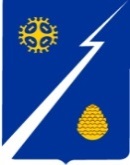 Ханты-Мансийский автономный округ – Югра (Тюменская область)Нижневартовский район		Администрация   городского  поселения ИзлучинскПОСТАНОВЛЕНИЕпгт. ИзлучинскВ соответствии с Федеральными законами от 06.10.2003 № 131-ФЗ     «Об общих принципах организации органов местного самоуправления в Российской Федерации», от 27.07.2010 № 210-ФЗ «Об организации предоставления государственных и муниципальных услуг», на основании пункта 2 статьи 16 Закона Ханты-Мансийского автономного округа – Югры от 06.07.2005 № 57-оз «О регулировании отдельных жилищных отношений в Ханты-Мансийском                       автономном округе – Югре»:    1. Внести изменения в приложение к постановлению администрации    поселения от 06.06.2019 № 588 «Об утверждении Административного регламента предоставления муниципальной услуги «Прием заявлений, документов,                   а также постановка граждан на учет в качестве нуждающихся в жилых помещениях», дополнив пункт 19 подпунктами 19.6 – 19.8 следующего содержания:«19.6. Документы, подтверждающие обучение детей в общеобразовательном учебном заведении, осуществляющего деятельность на территории поселения.19.7. Документы, подтверждающие посещение детьми дошкольного учреждения, осуществляющего деятельность на территории поселения;19.8. Заявление на обследование жилищно-бытовых условий заявителя и членов его семьи.».2. Отделу организации деятельности администрации поселения                   (С.В. Лобик):2.1. Внести информационную справку в оригиналы постановлений               администрации поселения от 06.06.2019 № 588.2.2. Разместить (опубликовать) постановление путем его размещения                           на официальном сайте органов местного самоуправления поселения.3. Постановление вступает в силу после его официального опубликования. 4. Контроль за выполнением постановления оставляю за собой.Исполняющий обязанностиот 09.01.2020 № 1О несении изменений в постановление администрации поселения от 06.06.2019 № 588 «Об утверждении Административного регламента предоставления муниципальной услуги «Прием заявлений, документов, а также постановка граждан на учет                     в качестве нуждающихся в жилых помещениях»главы администрации поселенияС.Г. Вениаминов